В соответствии с Федеральными законами от 25 декабря 2008 г. № 273-ФЗ «О противодействии коррупции»,  от 5 апреля 2013 г. № 44-ФЗ «О контрактной системе в сфере закупок товаров, работ, услуг для обеспечения государственных и муниципальных нужд», от 18 июля 2011 г. № 223-ФЗ «О закупках товаров, работ, услуг отдельными видами юридических лиц», Администрация Канашского муниципального округа Чувашской Республики п о с т а н о в л я е т:1. Утвердить прилагаемое Положение о комиссии по соблюдению требований к служебному поведению лиц, замещающих должности руководителей подведомственных учреждений администрации Канашского муниципального округа Чувашской Республики и урегулированию конфликта интересов.2.  Контроль за исполнением настоящего постановления возложить на заместителя главы администрации – управляющего делами администрации Канашского муниципального округа Чувашской Республики.3. Настоящее постановление вступает в силу после его официального опубликования.Глава муниципального округа					           	           С.Н. МихайловУтвержденопостановлением администрации Канашского муниципального округаЧувашской  Республикиот 10.01.2024  № 75Положение о комиссии по соблюдению требований к служебному поведению лиц, замещающих должности руководителей подведомственных учреждений администрации Канашского муниципального округа Чувашской Республики и урегулированию конфликта интересов Настоящим Положением определяется порядок формирования и деятельности комиссии по соблюдению требований к служебному поведению лиц, замещающих должности руководителей подведомственных учреждений администрации Канашского муниципального округа Чувашской Республики и урегулированию конфликта интересов (далее - комиссия). 2. Комиссия в своей деятельности руководствуется Конституцией Российской Федерации, федеральными конституционными законами, федеральными законами, актами Президента Российской Федерации и Правительства Российской Федерации, законодательством Чувашской Республики, настоящим Положением. 3. Основной задачей комиссии является содействие администрации Канашского муниципального округа Чувашской Республики (далее – администрация Канашского муниципального округа):  а) в обеспечении соблюдения лицами, замещающими должности руководителей подведомственных учреждений администрации Канашского муниципального округа Чувашской Республики (далее – руководитель учреждения) ограничений и запретов, требований о предотвращении или урегулировании конфликта интересов, а также в обеспечении исполнения ими обязанностей, установленных Федеральным законом от 25 декабря 2008 г. № 273-ФЗ «О противодействии коррупции», другими федеральными законами (далее - требования к служебному поведению и (или) требования об урегулировании конфликта интересов);б) в осуществлении в администрации Канашского муниципального округа мер по предупреждению коррупции.4. Комиссия образуется в администрации Канашского муниципального округа, осуществляющей функции и полномочия учредителя и являющемся работодателем руководителя учреждения (далее - учредитель).Комиссия рассматривает вопросы, связанные с соблюдением требований к служебному поведению и (или) требований об урегулировании конфликта интересов, в отношении руководителей учреждений.5. Комиссия образуется постановлением администрации Канашского муниципального округа. Указанным актом утверждается состав комиссии.6. В состав комиссии входят:1) председатель комиссии, его заместитель, члены комиссии. Все члены комиссии при принятии решений обладают равными правами. В отсутствие председателя комиссии его обязанности исполняет заместитель председателя комиссии. 2) должностное лицо администрации Канашского муниципального округа, ответственное за работу по профилактике коррупционных и иных правонарушений (секретарь комиссии), должностные лица администрации Канашского муниципального округа, ответственные за кадровые, юридические (правовые) вопросы, муниципальные служащие других структурных подразделений администрации Канашского муниципального округа;   3) представитель (представители) исполнительного органа Чувашской Республики, уполномоченного Главой Чувашской Республики на исполнение функций органа Чувашской Республики по профилактике коррупционных и иных правонарушений (далее- Управление).7. Глава Канашского муниципального округа Чувашской Республики может принять решение о включении в состав комиссии:а) представителя профсоюзной организации, действующей в установленном порядке в подведомственном учреждении администрации Канашского муниципального округа Чувашской Республики (далее - учреждение);б) представителя иных организаций;в) депутата Собрания депутатов Канашского муниципального округа Чувашской Республики. 8. Лица, указанные в абзаце третьем пункта 6, пункте 7 настоящего Положения, включаются в состав комиссии в установленном порядке по согласованию с Управлением, профсоюзной организацией, действующей в учреждении, Собранием депутатов Канашского муниципального округа Чувашской Республики, представитель которых  участвует в деятельности комиссии, на основании запроса администрации. Согласование осуществляется в 10-дневный срок со дня получения запроса.9. Число членов комиссии, не замещающих должности муниципальной службы в администрации Канашского муниципального округа, должно составлять не менее одной  четверти от общего числа членов комиссии. 10. Состав комиссии формируется таким образом, чтобы исключить возможность возникновения конфликта интересов, который мог бы повлиять на принимаемые комиссией решения.11. В заседаниях комиссии могут участвовать лица, замещающие должности руководителей других учреждений, специалисты, должностные лица других органов местного самоуправления Канашского муниципального округа Чувашской Республики, представители заинтересованных организаций, граждане, которые могут дать пояснения по вопросам, рассматриваемым комиссией.12. Заседание комиссии считается правомочным, если на нем присутствует не менее двух третей от общего числа членов комиссии.13. При возникновении прямой или косвенной личной заинтересованности члена комиссии, которая может привести к конфликту интересов при рассмотрении вопроса, включенного в повестку дня заседания комиссии, он обязан до начала заседания заявить об этом. В таком случае соответствующий член комиссии не принимает участия в рассмотрении указанного вопроса.14. Основаниями для проведения заседания комиссии являются поступившее в комиссию от учредителя:а) сообщение руководителя учреждения о возникновении личной заинтересованности при исполнении должностных обязанностей, которая приводит или может привести к конфликту интересов (далее - уведомление);б) обращение руководителя учреждения о невозможности по объективным причинам представить сведения о доходах, расходах, об имуществе и обязательствах имущественного характера в отношении своих супруга (супруги) и несовершеннолетних детей (далее соответственно - сведения, обращение);в) поступившая информация Управления, главы Канашского муниципального округа Чувашской Республики или любого члена комиссии, касающаяся обеспечения соблюдения руководителем учреждения обязанностей, установленных в целях противодействия коррупции, в том числе требований об урегулировании конфликта интересов, либо осуществления в учреждении мер по предупреждению коррупции;г) представление главой Канашского муниципального округа Чувашской Республики материалов проверки, свидетельствующих о представлении руководителем учреждения недостоверных и (или) неполных сведений о доходах, об имуществе и обязательствах имущественного характера в отношении себя, своей супруги (супруга) или несовершеннолетних детей.15. Комиссия не рассматривает сообщения о преступлениях и административных правонарушениях, а также анонимные обращения, не проводит проверки по фактам нарушения служебной дисциплины.16. Председатель комиссии при поступлении к нему уведомления и (или) обращения в 10-дневный срок назначает дату заседания комиссии. При этом дата заседания комиссии не может быть назначена позднее 30 дней со дня поступления указанных уведомления, обращения.17. Заседание комиссии проводится, как правило, в присутствии руководителя учреждения, в отношении которого рассматривается вопрос о соблюдении требований об урегулировании конфликта интересов и (или) о невозможности по об объективным причинам представить сведения. О намерении лично присутствовать на заседании комиссии руководитель учреждения указывает в обращении или уведомлении, представляемых в соответствии с настоящим постановлением.18. Заседания комиссии могут проводиться в отсутствие руководителя учреждения, в случае:а) если в обращении или уведомлении не содержится указания о намерении руководителя учреждения лично присутствовать на заседании комиссии;б) если руководитель учреждения, намеревающийся лично присутствовать на заседании комиссии и надлежащим образом извещенный о времени и месте его проведения, не явился на заседание комиссии.19. На заседании комиссии заслушиваются пояснения руководителя учреждения, и иных лиц, указанных в пункте 11 настоящего Положения, рассматриваются документы по существу вынесенных на заседание вопросов.20. Члены комиссии и лица, участвовавшие в ее заседании, не вправе разглашать сведения, ставшие им известными в ходе работы комиссии.21. По итогам рассмотрения уведомления комиссия принимает одно из следующих решений:а) установить, что руководитель учреждения соблюдал требования об урегулировании конфликта интересов;б) установить, что руководитель учреждения не соблюдал требования об урегулировании конфликта интересов. В этом случае комиссия рекомендует главе Канашского муниципального округа Чувашской Республики указать руководителю учреждения на недопустимость нарушения требований об урегулировании конфликта интересов и (или) применить к нему конкретную меру ответственности.22. По итогам рассмотрения обращения комиссия принимает одно из следующих решений:а) признать, что причина непредставления руководителем учреждения сведений является объективной и уважительной;б) признать, что причина непредставления руководителем учреждения сведений не является уважительной. В этом случае комиссия рекомендует руководителю учреждения принять меры по представлению указанных сведений;в) признать, что причина непредставления руководителем учреждения сведений необъективна и является способом уклонения от представления указанных сведений. В этом случае комиссия рекомендует главе Канашского муниципального округа Чувашской Республики применить к руководителю учреждения конкретную меру ответственности. 23. По итогам рассмотрения вопроса, предусмотренного подпунктом «в» пункта 14 настоящего Положения, комиссия принимает соответствующее решение.24. По итогам рассмотрения вопроса, предусмотренного подпунктом «г» пункта 14 настоящего Положения, комиссия принимает одно из следующих решений:а) признать, что сведения, представленные руководителем учреждения являются достоверными и полными; б) признать, что сведения, представленные руководителем учреждения являются недостоверными и (или) неполными. В этом случае комиссия рекомендует главе Канашского муниципального округа  Чувашской Республики применить к  руководителю учреждения конкретную меру ответственности и (или) направить материалы проверки  в органы прокуратуры и (или) иные государственные органы в соответствии с их компетенцией.25. Решения комиссии принимаются открытым голосованием (если комиссия не примет иное решение) простым большинством голосов присутствующих на заседании членов комиссии.26. Решения комиссии оформляются протоколом, который подписывают члены комиссии, принимавшие участие в ее заседании.27. В протоколе заседания комиссии указываются:а) дата заседания комиссии, фамилии, имена, отчества (при наличии) членов комиссии и других лиц, присутствующих на заседании;б) формулировка каждого из рассматриваемых на заседании комиссии вопросов с указанием фамилии, имени, отчества (при наличии) руководителя учреждения, в отношении которого рассматривается вопрос;в) содержание пояснений руководителя учреждения, и других лиц по рассматриваемому вопросу;г) фамилии, имена, отчества (при наличии) выступивших на заседании лиц и краткое изложение их выступлений;д) другие сведения;е) результаты голосования;ж) решение и обоснование его принятия.28. Член комиссии, не согласный с ее решением, вправе в письменной форме изложить свое мнение, которое подлежит обязательному приобщению к протоколу заседания комиссии и с которым должен быть ознакомлен руководитель учреждения.29. Копии протокола заседания комиссии в 10-дневный срок со дня заседания направляются главе Канашского муниципального округа Чувашской Республики, полностью или в виде выписок из него - руководителю учреждения, а также, по решению комиссии, - иным заинтересованным лицам. 30. В случае установления комиссией факта совершения руководителем учреждения действия (факта бездействия), содержащего признаки административного правонарушения или состава преступления, председатель комиссии обязан передать информацию о совершении указанного действия (бездействия) и подтверждающие такой факт документы в правоприменительные органы в 3-дневный срок, а при необходимости - немедленно.31. Оригиналы протоколов заседания комиссии или выписки из него не позднее 30 дней с даты заседания передаются секретарем комиссии на хранение в отдел организационно-контрольной и кадровой работы учредителя.32. Организационно-техническое и документационное обеспечение деятельности комиссии, а также информирование членов комиссии о вопросах, включенных в повестку дня, о дате, времени и месте проведения заседания, ознакомление членов комиссии с материалами, представляемыми для обсуждения на заседании комиссии, осуществляются секретарем комиссии.ЧĂВАШ РЕСПУБЛИКИНКАНАШ МУНИЦИПАЛЛĂ ОКРУГĚНАДМИНИСТРАЦИЙĚЙЫШĂНУ10.01.2024    75 № Канаш хули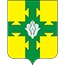 АДМИНИСТРАЦИЯКАНАШСКОГО МУНИЦИПАЛЬНОГО ОКРУГАЧУВАШСКОЙ РЕСПУБЛИКИПОСТАНОВЛЕНИЕ10.01.2024   № 75город КанашОб утверждении Положения о комиссии по соблюдению требований к служебному поведению лиц, замещающих должности руководителей подведомственных учреждений администрации Канашского муниципального округа Чувашской Республики и урегулированию конфликта интересов 